Text s úlohami VIIINemusíte být sportovními příznivci, a přesto se můžete při práci se sportovními texty hodně naučit. Sport tady figuruje jen v roli výchozího textu, úlohy ověřují jazykové a čtenářské dovednosti. K tomu, abyste našli v textu jazykové chyby, poznali, jestli informace v textu je, nebo není, našli požadované informace nebo vybrali nejlepší opravu nedostatků v textu, nemusíte umět hrát hokej. Dokonce ho ani sledovat v televizi…   Pracovní list pro žáky vyšších ročníků druhého stupně základních škol je součástí námětu Jak na přijímačky z češtiny, jehož cílem je pomoci žákům při přípravě na přijímací zkoušky ke studiu na středních školách._________________________________________________Výchozí text k úlohám 1-4německo–švédskoDomácí uklidnil už ve druhé minutě Krüger, který sice nejprve trefil tyč, ale puk se k němu vrátil a útočník Chicaga otevřel skóre. Švédové poté stejně jako v předešlých zápasech vcelku v pohodě kontrolovali hru, ale sekundu před koncem první třetiny se podařilo krátce po skončení přesilové hry Gogullovi vyrovnat. Se sebevědomím Seveřanům to ale neotřáslo a ve druhé části si vypracovali dvoubrankové vedení, když se poprvé na turnaji mezi střelce zapsal i nejproduktivnější obránce základní části NHL Karlsson. Němci poté sice po kombinační akci opět snížili, ale Švédsko ve třetí části získalo dvougólový náskok zpět. Na konečných +++++ poté upravil před dosavadní nejvyšší návštěvou v Globen areně – 11.500 diváky – Franzén. 
(http://zimni-sporty.erasport.cz)1.	Který z následujících výsledků patří na vynechané místo (+++++) v článku?A)	4:2B)	5:2C)	5:3D)	6:32.	Která z následujících informací není v článku obsažena? A)	jméno střelce první švédské brankyB)	jméno střelce první německé brankyC)	jméno střelce poslední švédské branky D)	jméno střelce poslední německé branky3.	U kterého z následujících pojmenování z článku se běžně uplatňuje univerbizace?(univerbizace: změna víceslovného pojmenování v jednoslovný výraz, a to při zachování smyslu pojmenování)A)	druhá částB)	přesilová hra C)	kombinační akceD)	dvoubrankové vedení4.	Která z následujících částí článku obsahuje slovo v chybném tvaru?A)	útočník Chicaga otevřel skóreB)	sebevědomím Seveřanům to ale neotřásloC)	upravil před dosavadní nejvyšší návštěvouD)	když se poprvé na turnaji mezi střelce zapsal(Brož, F.: Hokejové MS 2012 v testových úlohách, s. 53)Co jsem se touto aktivitou naučil(a):………………………………………………………………………………………………………………………………………………………………………………………………………………………………………………………………………………………………………………………………………………………………………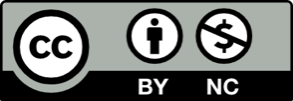 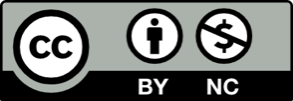 